Slovenská spoločnosť telovýchovného lekárstvaMinisterstvo školstva, vedy, výskumu a športu SRNárodné športové centrumSlovenský olympijský a športový výborSlovenský paralympijský výborAntidopingová agentúra SRSlovenská spoločnosť artroskopie a športovej traumatológie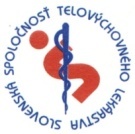 Medzinárodný kongres telovýchovného lekárstvaI. informácia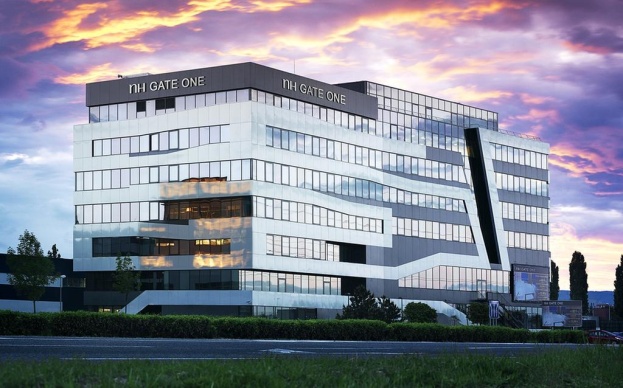 6. - 7. júna 2019 v Bratislave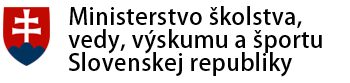 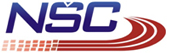 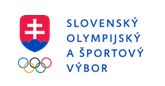 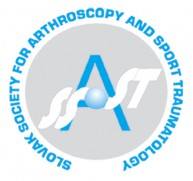 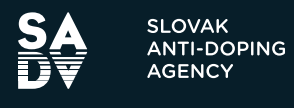 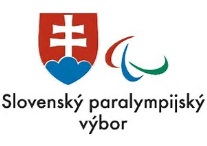 Dátum konania:  6.6.2019 -7.6.2019Čas:  	6.6.2019:  13,00 hod – 18,00 hod, registrácia od 11,00 hod	  	7.6.2019:   8,30 hod – 13,00 hodMiesto konania:     	Hotel NH Gate One 				Ambrušova 7, 821 04 Bratislava – Ružinov, Slovenská republikaPodmienky účasti:  1. Úhrada konferenčného poplatku :40 EUR 					    20 EUR - zdravotná sestra, fyzioterapeut 					    10 EUR – študenti					    zdarma - prednášajúci, pozvaní hostia	    Večera  6.6.2019 o 20,00 hod v hoteli NH Gate One - 20 EUR – je nutné zakúpiť si lístok (pozvaní hostia zdarma)   na účet č.: IBAN: SK12 0900 0000 1148 6042 (VS: 17317932, správa pre prijímateľa: Vaše meno) do 01.06.2019, alebo v hotovosti na mieste konania.2. Prihláška na aktívnu účasť  do 30.04.2019, na pasívnu účasť do 01.06.2019 (poštou alebo elektronicky) na adresu:	Slovenská spoločnosť telovýchovného lekárstva	Nábr. arm. Gen. L. Svobodu 9, 814 69  Bratislava	E-mail: dusan.hamar@fsport.uniba.skKonferenčný poplatok zahŕňa účasť na prednáškach, program a občerstvenie v prestávkach.Za účasť na podujatí budú pridelené kredity do systému kontinuálneho vzdelávania SLK.Ubytovanie:  Ubytovanie si účastníci zabezpečujú individuálne.